Különleges szorgalmi házi feladatok németből 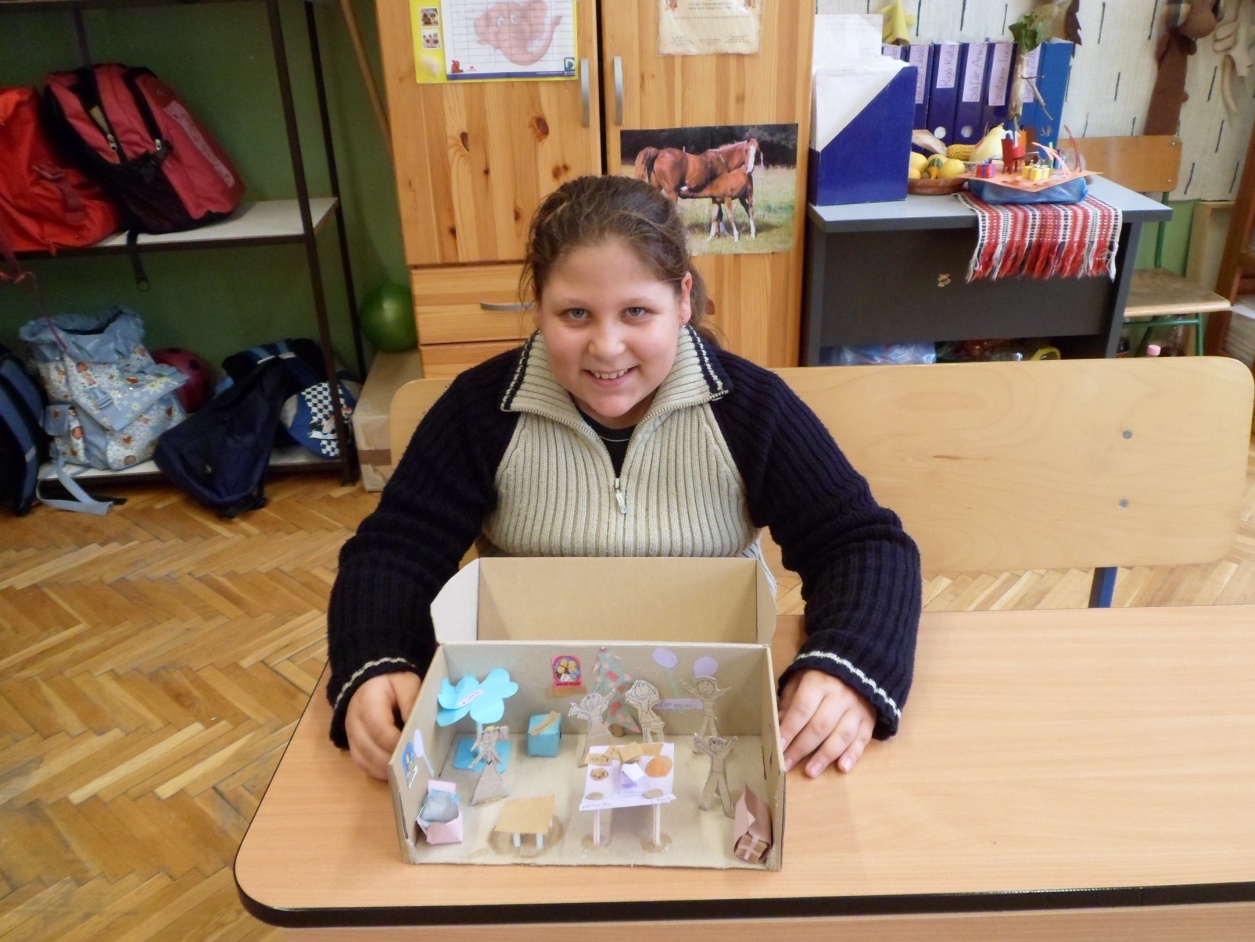 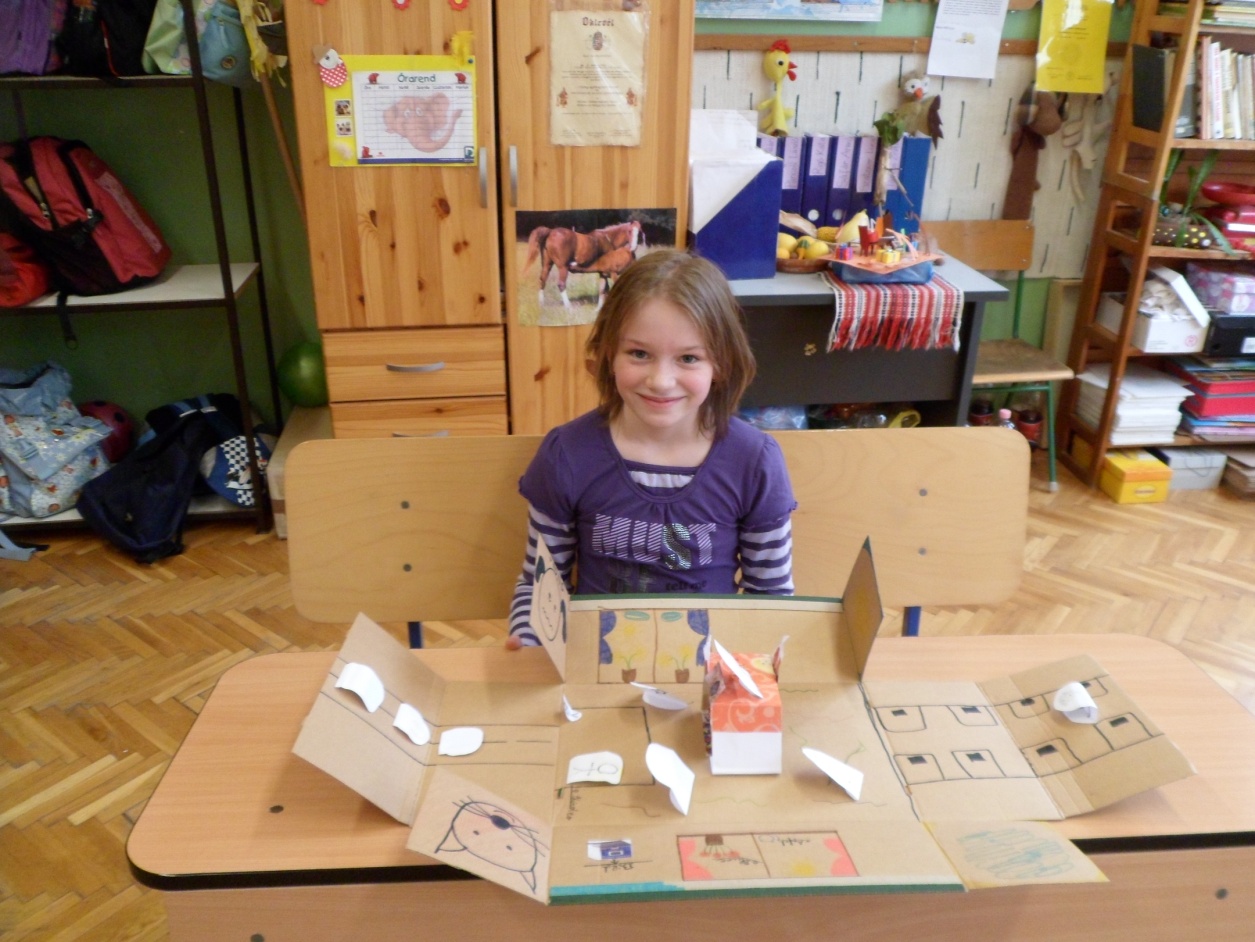 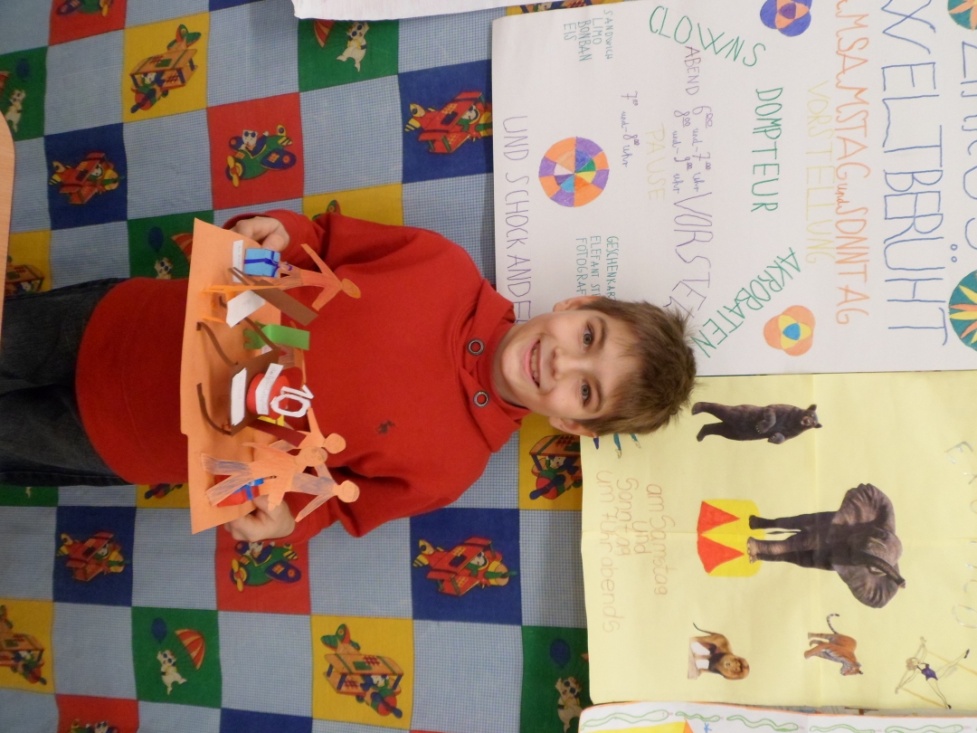 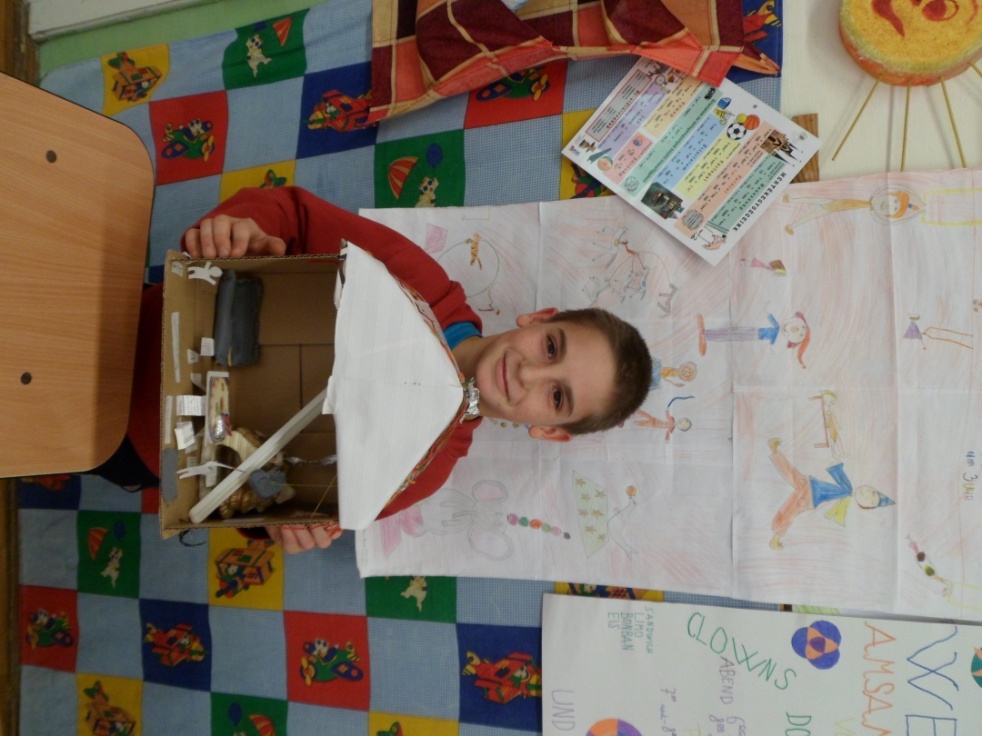 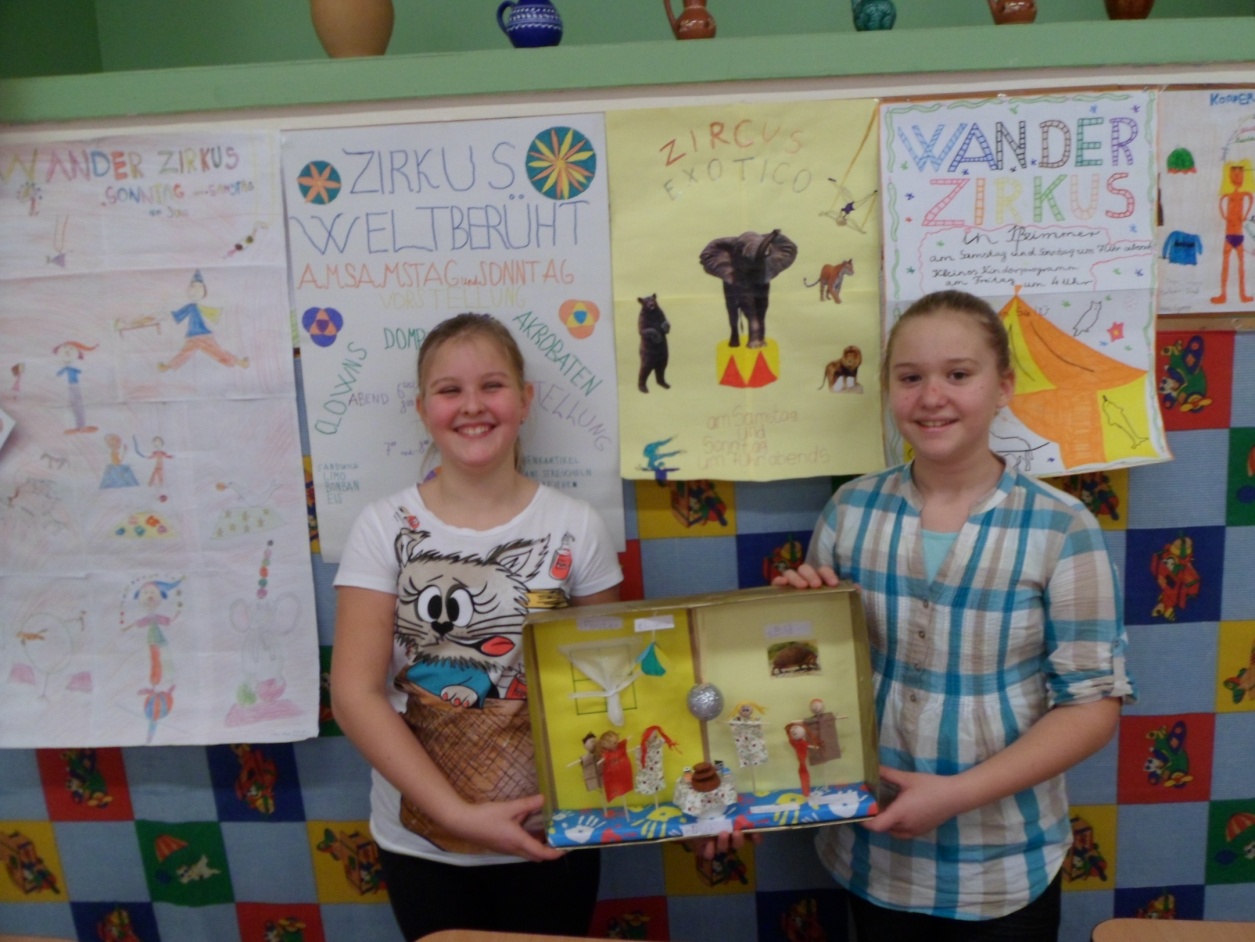 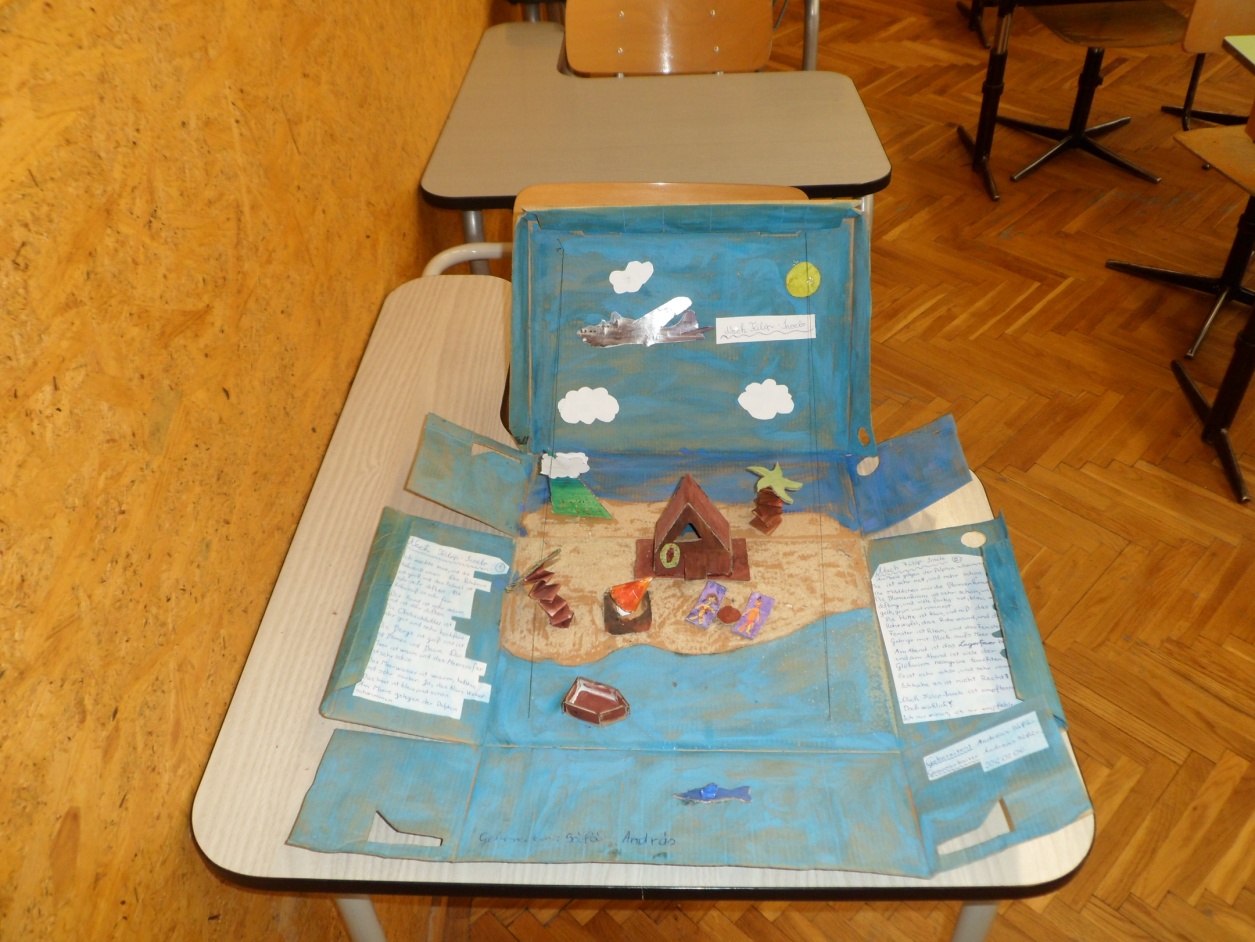 